Arreglo de La Haya relativo al registro internacional de dibujos y modelos industrialesModificaciones de la Tabla de tasas	La Asamblea de la Unión de La Haya (en adelante denominada la “Asamblea”), en su cuadragésimo tercer período de sesiones (24.º ordinario), celebrado en Ginebra del 6 al 14 de julio de 2023, aprobó las siguientes modificaciones de la Tabla de tasas:Aumento del importe de la tasa de base por cada dibujo o modelo adicional incluido en una solicitud internacional, de 19 a 50 francos suizos (punto 1.2 de la Tabla de tasas);Supresión de una sobretasa por la comunicación de extractos, copias, información o informes de búsqueda trasmitidos por telefacsímil (punto 23 de la Tabla de tasas).	En cuanto a la modificación aprobada con respecto al punto 1.2 de la Tabla de tasas, cabe recordar que las tasas de base han permanecido sin cambios desde 1996.		Se ha suprimido el punto 23 de la Tabla de tasas porque el uso del telefacsímil para las comunicaciones con la Oficina Internacional ha cesado a partir del 1 de enero de 2019. 	De conformidad con la decisión de la Asamblea, las modificaciones son las siguientes:5.	Las modificaciones de la Tabla de tasas, expuestas en el Anexo del presente Aviso, entrarán en vigor el 1 de enero de 2024.9 de noviembre de 2023Reglamento Común del Acta de 1999 y del Acta de 1960  del Arreglo de La HayaTABLA DE TASAS(en vigor desde el 1 de enero de 2024)Francos suizosI.	Solicitudes internacionales1.	Tasa de base*1.1	Por un dibujo o modelo industrial	3971.2	Por cada dibujo o modelo industrial adicional incluido en la misma solicitud internacional	50[…]VI.	Información relativa a registros internacionales publicados[…]23.	[Suprimido] […][Fin del Anexo]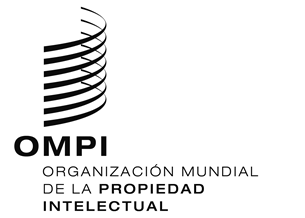 aviso NO. 12/2023aviso NO. 12/2023aviso NO. 12/2023TasasImportes actuales
(en francos suizos)Nuevos importes 
(en francos suizos)Tasa de base para las solicitudes internacionales1.2	Por cada dibujo o modelo industrial adicional incluido en la misma solicitud internacional195023.	Sobretasa por la comunicación de extractos, copias, información o informes de búsqueda trasmitidos por telefacsímil (por página)4suprimido